Bardzo prosimy o odbiór ćwiczeń część 4.Tematyka tygodnia: Dbamy o nasza planetę.WtorekTemat: Ziemia to nasz dom.Zestaw ćwiczeń porannych 1. „Witamy się” – powitanie w parach, każde dziecko z członkiem rodziny: dłońmi, ramionami, stopami, kolanami, pośladkami itp. 2.„Poranek na wsi” – leżenie na brzuchu z rękami pod głową, na słowo „HOP” rozprostowanie rąk i uniesienie ich wraz ze złączonymi nogami nad podłogę. 3.„Koty  się  budzą”  –  klęk  podparty,  dolny  odcinek  kręgosłupa  „wpychamy”  mocno  w podłogę,  aby  stał  się  w tym  miejscu  wklęsły.  Głowę  podnosimy.  Na hasło  „koci  grzbiet”  górny  odcinek  kręgosłupy „wypychamy” w górę, głowę chowamy między ramionami. 4.„Koniki” – bieg po obwodzie koła (uderzanie piętami o pośladki). 5.„Sadzimy w polu” – pozycja stojąca w rozkroku, skłon do prawej nogi, wyprost, skłon do lewej nogi, wyprost. Ćwiczenie powtarzamy 4 razy.  6.„Zwierzęta piją wodę” – skłony do przodu z pozycji siadu skrzyżnego w kierunku położonej na podłodze poduszki/koca, tak aby dotknąć czołem podłogi. 7.„Zwierzęta  do stodoły”  –  zabawa  ruchowa,  orientacyjno-porządkowa.  Dzieci  naśladują  chód  wybranych przez siebie zwierząt z wiejskiego podwórka (króliki – skaczą obunóż, krowy – czworakują, kaczki – maszerują na ugiętych nogach, konie – podnoszą wysoko nogi). Ćwiczenie powtarzamy 4 razy.2.  „Dzień Ziemi”-Pamiętajmy, że to miejsce naszego życia, o które musimy dbać i szanować. Zacznijmy od najbliższego otoczenia.Kodowanie: „ Ziemia”- uzupełnijcie właściwym kolorem białe miejsca. Możecie użyć kredek, farb, plasteliny, papieru  kolorowego.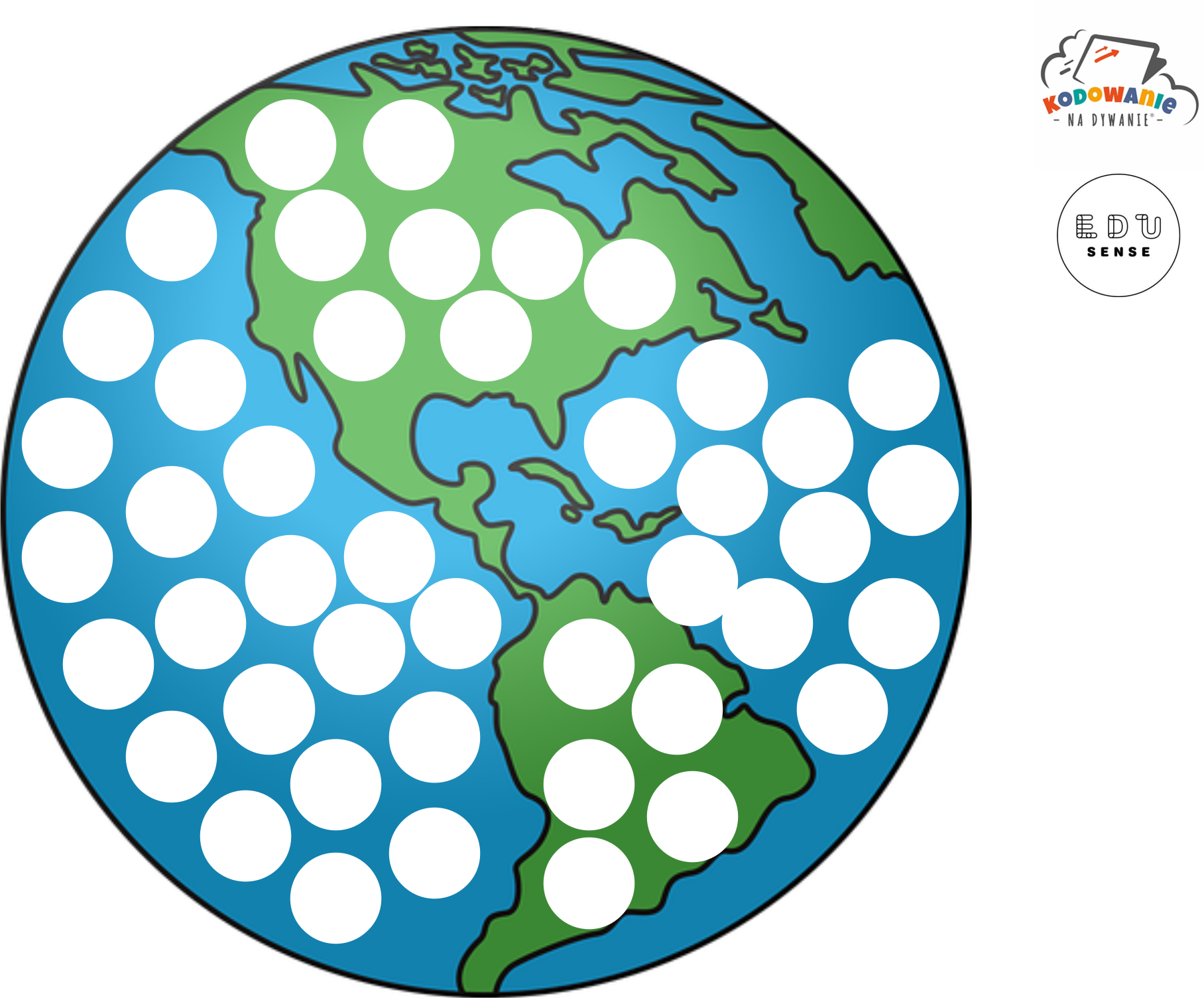 Pobawcie się kolorowymi nakrętkami od butelek( mogą też być kolorowe klockilub guziki):- wybierzcie 10 nakrętek( klocków, guzików) i ułóżcie je w szeregu- jeden obok drugiego;- posegregujcie nakrętki(klocki, guziki)  według koloru i policzcie, ile nakrętek jest w danymkolorze;- posegregujcie nakrętki( klocki, guziki) według wielkości: większe, mniejsze , takie same;- spróbujcie ułożyć z nakrętek dowolną postać i nazwijcie ją.4. Zabawy badawcze:1) „Jak powstaje deszcz?” – do szklanki rodzic wlewa wrzątek i przykrywa go talerzykiem, na którym układa kostki lodu. Woda się skrapla i osadza na talerzyku i ściankach szklanki. Para wodna na ziemi unosi się ku górze, gdyż jest lekka (obserwacja gotującej się wody w czajniku), powstają z niej chmury, gdy zetknie się z zimnym powietrzem (kostki lodu), skrapla się i powstaje deszcz. Zwrócenie uwagi na trzy stany skupienia wody: ciecz, parę wodną i lód. 2) „Jak powstaje lód?” – zamrożenie wody w woreczku, obserwacja i wyciągnięcie wniosku: woda zamarza w niskiej temperaturze i topi się w wysokiej. 3) „Tajemnicze sznureczki” – do jednej szklanki wsypujemy dużą ilość soli, do drugiej cukru i mieszamy roztwory. Na każdej szklance kładziemy ołówek z nawiniętym kawałkiem wełny, który zanurzamy w roztworach. Ustawiamy szklanki na parapecie i obserwujemy. Po jakimś czasie na sznurku zanurzonym w szklance z solą zaczną tworzyć się kryształki. Wniosek: kryształki tworzą się na skutek odparowywania wody i osadzania się soli na sznurku. Dzieci obserwują kryształki soli przez lupy i opisują ich wygląd. 4) Co pływa, a co tonie? Do miski z wodą dziecko kolejno wrzuca przedmioty: kamień, szyszkę, monetę, piasek, klocek itp. a następnie np. kawałek papieru, piłeczkę pingpongową, styropian, piórko, łupinkę od orzecha. Obserwacja i wyciągnięcie wniosków: rzeczy ciężkie toną, lekkie utrzymują się na powierzchni. 5) Przelewanie wody do różnych pojemników. Wniosek: woda nie zawsze mieści się w mniejszym pojemniku lub jest jej za mało po wlaniu do większego. 6) Co rozpuszcza się w wodzie? Wrzucanie do wody różnych produktów spożywczych: soli, cukru, ziarenek pieprzu, piasku, mąki itp. Wnioski: nie wszystko rozpuszcza się w wodzie. 7) Sprawdzanie smaku i zapachu wody. Wniosek: woda jest bez smaku i zapachu. Czy można to zmienić? Tak, dodając np. olejku zapachowego do ciast, soku cytrynowego itp. 8) Farbowanie wody kolorową bibułą. Wniosek: woda jest bezbarwna, ale można zmienić jej kolor.